Antrag eines Arbeitnehmers auf Gewährung von Elternzeit (Muster)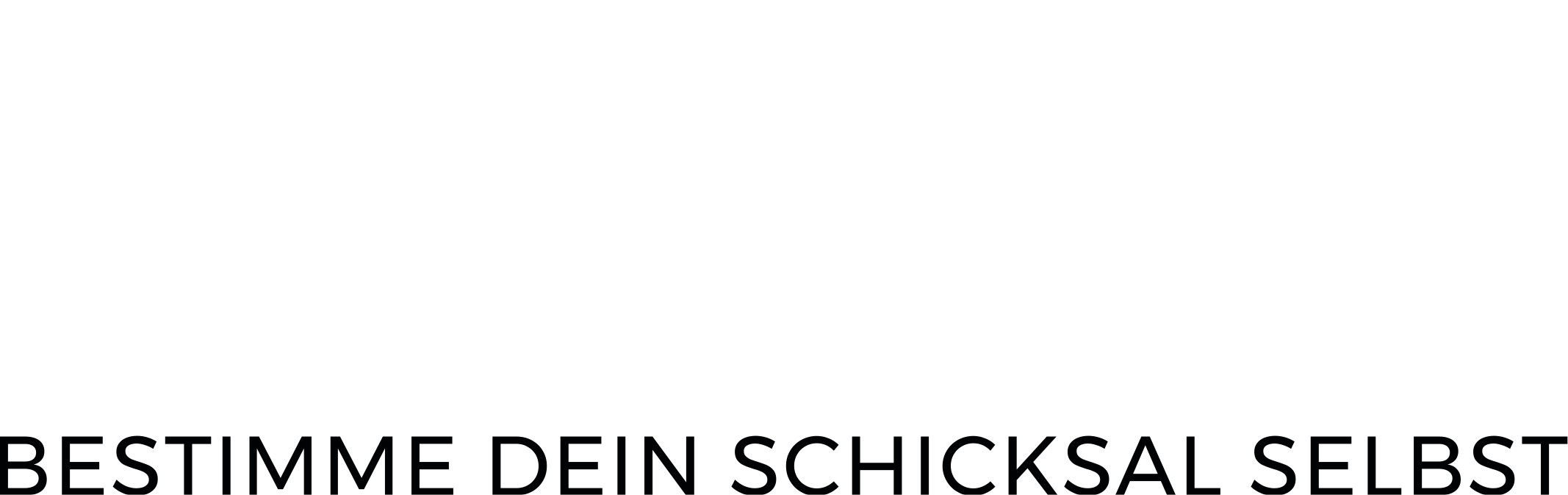 Zu diesem Muster:Das nachstehende Formular bedarf immer einer Anpassung auf den Einzelfall bzw. ihres Unternehmens.Das Muster ist auszufüllen, dies an den bereits dahingehend gekennzeichneten Stellen, ggf. auch darüber hinaus. Das Muster unterstellt, das kein Betriebsrat existiert, keine Betriebsvereinbarung verabredet ist und keine tariflichen Regelungen zu beachten sind.Das Muster ist unter Umständen u. a. wegen inzwischen veröffentlichter Rechtsprechung zu aktualisieren. Bitte setzen Sie sich hierzu unverbindlich mit uns in Verbindung.Bei Unsicherheiten darüber, wie mit dem Mustertext zu verfahren ist, empfehlen wir Ihnen dringend, den Rat eines Anwalts einzuholen. Eine erste Anfrage nach Unterstützung durch uns ist stets in ihrer Mitgliedschaft inkludiert.Haftungsausschluss: Alle Formulare und Mustertexte sind unbedingt auf den Einzelfall hin anzupassen. Wir haben uns bei der Erstellung große Mühe gegeben. Trotz alledem können wir absolut keinerlei Haftung dafür übernehmen, dass das jeweilige Dokument für den von Ihnen angedachten Anwendungsbereich geeignet und ausreichend ist. In Zweifelsfällen kontaktieren Sie uns bitte unter vertraege.recht@unakon.de§ 15 Anspruch auf Elternzeit(1) Arbeitnehmerinnen und Arbeitnehmer haben Anspruch auf Elternzeit, wenn sie 1. a) mit ihrem Kind,b) mit einem Kind, für das sie die Anspruchsvoraussetzungen nach § 1 Abs. 3 oder 4 erfüllen, oderc) mit einem Kind, das sie in Vollzeitpflege nach § 33 des Achten Buches Sozialgesetzbuch aufgenommen haben, in einem Haushalt leben und2. dieses Kind selbst betreuen und erziehen.Nicht sorgeberechtigte Elternteile und Personen, die nach Satz 1 Nr. 1 Buchstabe b und c Elternzeit nehmen können, bedürfen der Zustimmung des sorgeberechtigten Elternteils.(1a) Anspruch auf Elternzeit haben Arbeitnehmer und Arbeitnehmerinnen auch, wenn sie mit ihrem Enkelkind in einem Haushalt leben und dieses Kind selbst betreuen und erziehen und 1. ein Elternteil des Kindes minderjährig ist oder2. ein Elternteil des Kindes sich im letzten oder vorletzten Jahr einer Ausbildung befindet, die vor Vollendung des 18. Lebensjahres begonnen wurde und die Arbeitskraft des Elternteils im Allgemeinen voll in Anspruch nimmt.Der Anspruch besteht nur für Zeiten, in denen keiner der Elternteile des Kindes selbst Elternzeit beansprucht.(2) Der Anspruch auf Elternzeit besteht bis zur Vollendung des dritten Lebensjahres eines Kindes. Die Zeit der Mutterschutzfrist nach § 6 Abs. 1 des Mutterschutzgesetzes wird auf die Begrenzung nach Satz 1 angerechnet. Bei mehreren Kindern besteht der Anspruch auf Elternzeit für jedes Kind, auch wenn sich die Zeiträume im Sinne von Satz 1 überschneiden. Ein Anteil der Elternzeit von bis zu zwölf Monaten ist mit Zustimmung des Arbeitgebers auf die Zeit bis zur Vollendung des achten Lebensjahres übertragbar; dies gilt auch, wenn sich die Zeiträume im Sinne von Satz 1 bei mehreren Kindern überschneiden. Bei einem angenommenen Kind und bei einem Kind in Vollzeit- oder Adoptionspflege kann Elternzeit von insgesamt bis zu drei Jahren ab der Aufnahme bei der berechtigten Person, längstens bis zur Vollendung des achten Lebensjahres des Kindes genommen werden; die Sätze 3 und 4 sind entsprechend anwendbar, soweit sie die zeitliche Aufteilung regeln. Der Anspruch kann nicht durch Vertrag ausgeschlossen oder beschränkt werden.(3) Die Elternzeit kann, auch anteilig, von jedem Elternteil allein oder von beiden Elternteilen gemeinsam genommen werden. Satz 1 gilt in den Fällen des Absatzes 1 Satz 1 Nr. 1 Buchstabe b und c entsprechend.(4) Der Arbeitnehmer oder die Arbeitnehmerin darf während der Elternzeit nicht mehr als 30 Wochenstunden im Durchschnitt des Monats erwerbstätig sein. Eine im Sinne des § 23 des Achten Buches Sozialgesetzbuch geeignete Tagespflegeperson kann bis zu fünf Kinder in Tagespflege betreuen, auch wenn die wöchentliche Betreuungszeit 30 Stunden übersteigt. Teilzeitarbeit bei einem anderen Arbeitgeber oder selbstständige Tätigkeit nach Satz 1 bedürfen der Zustimmung des Arbeitgebers. Dieser kann sie nur innerhalb von vier Wochen aus dringenden betrieblichen Gründen schriftlich ablehnen.(5) Der Arbeitnehmer oder die Arbeitnehmerin kann eine Verringerung der Arbeitszeit und ihre Ausgestaltung beantragen. Über den Antrag sollen sich der Arbeitgeber und der Arbeitnehmer oder die Arbeitnehmerin innerhalb von vier Wochen einigen. Der Antrag kann mit der schriftlichen Mitteilung nach Absatz 7 Satz 1 Nr. 5 verbunden werden. Unberührt bleibt das Recht, sowohl die vor der Elternzeit bestehende Teilzeitarbeit unverändert während der Elternzeit fortzusetzen, soweit Absatz 4 beachtet ist, als auch nach der Elternzeit zu der Arbeitszeit zurückzukehren, die vor Beginn der Elternzeit vereinbart war.(6) Der Arbeitnehmer oder die Arbeitnehmerin kann gegenüber dem Arbeitgeber, soweit eine Einigung nach Absatz 5 nicht möglich ist, unter den Voraussetzungen des Absatzes 7 während der Gesamtdauer der Elternzeit zweimal eine Verringerung seiner oder ihrer Arbeitszeit beanspruchen.(7) Für den Anspruch auf Verringerung der Arbeitszeit gelten folgende Voraussetzungen: 1. Der Arbeitgeber beschäftigt, unabhängig von der Anzahl der Personen in Berufsbildung, in der Regel mehr als 15 Arbeitnehmer und Arbeitnehmerinnen,2. das Arbeitsverhältnis in demselben Betrieb oder Unternehmen besteht ohne Unterbrechung länger als sechs Monate,3. die vertraglich vereinbarte regelmäßige Arbeitszeit soll für mindestens zwei Monate auf einen Umfang zwischen 15 und 30 Wochenstunden verringert werden,4. dem Anspruch stehen keine dringenden betrieblichen Gründe entgegen und5. der Anspruch wurde dem Arbeitgeber sieben Wochen vor Beginn der Tätigkeit schriftlich mitgeteilt.Der Antrag muss den Beginn und den Umfang der verringerten Arbeitszeit enthalten. Die gewünschte Verteilung der verringerten Arbeitszeit soll im Antrag angegeben werden. Falls der Arbeitgeber die beanspruchte Verringerung der Arbeitszeit ablehnen will, muss er dies innerhalb von vier Wochen mit schriftlicher Begründung tun. Soweit der Arbeitgeber der Verringerung der Arbeitszeit nicht oder nicht rechtzeitig zustimmt, kann der Arbeitnehmer oder die Arbeitnehmerin Klage vor den Gerichten für Arbeitssachen erheben.§ 16 Inanspruchnahme der Elternzeit(1) Wer Elternzeit beanspruchen will, muss sie spätestens sieben Wochen vor Beginn schriftlich vom Arbeitgeber verlangen und gleichzeitig erklären, für welche Zeiten innerhalb von zwei Jahren Elternzeit genommen werden soll. Bei dringenden Gründen ist ausnahmsweise eine angemessene kürzere Frist möglich. Nimmt die Mutter die Elternzeit im Anschluss an die Mutterschutzfrist, wird die Zeit der Mutterschutzfrist nach § 6 Abs. 1 des Mutterschutzgesetzes auf den Zeitraum nach Satz 1 angerechnet. Nimmt die Mutter die Elternzeit im Anschluss an einen auf die Mutterschutzfrist folgenden Erholungsurlaub, werden die Zeit der Mutterschutzfrist nach § 6 Abs. 1 des Mutterschutzgesetzes und die Zeit des Erholungsurlaubs auf den Zweijahreszeitraum nach Satz 1 angerechnet. Die Elternzeit kann auf zwei Zeitabschnitte verteilt werden; eine Verteilung auf weitere Zeitabschnitte ist nur mit der Zustimmung des Arbeitgebers möglich. Der Arbeitgeber hat dem Arbeitnehmer oder der Arbeitnehmerin die Elternzeit zu bescheinigen.(2) Können Arbeitnehmerinnen und Arbeitnehmer aus einem von ihnen nicht zu vertretenden Grund eine sich unmittelbar an die Mutterschutzfrist des § 6 Abs. 1 des Mutterschutzgesetzes anschließende Elternzeit nicht rechtzeitig verlangen, können sie dies innerhalb einer Woche nach Wegfall des Grundes nachholen.(3) Die Elternzeit kann vorzeitig beendet oder im Rahmen des § 15 Absatz 2 verlängert werden, wenn der Arbeitgeber zustimmt. Die vorzeitige Beendigung wegen der Geburt eines weiteren Kindes oder in Fällen besonderer Härte, insbesondere bei Eintritt einer schweren Krankheit, Schwerbehinderung oder Tod eines Elternteils oder eines Kindes der berechtigten Person oder bei erheblich gefährdeter wirtschaftlicher Existenz der Eltern nach Inanspruchnahme der Elternzeit, kann der Arbeitgeber unbeschadet von Satz 3 nur innerhalb von vier Wochen aus dringenden betrieblichen Gründen schriftlich ablehnen. Die Elternzeit kann zur Inanspruchnahme der Schutzfristen des § 3 Absatz 2 und des § 6 Absatz 1 des Mutterschutzgesetzes auch ohne Zustimmung des Arbeitgebers vorzeitig beendet werden; in diesen Fällen soll die Arbeitnehmerin dem Arbeitgeber die Beendigung der Elternzeit rechtzeitig mitteilen. Eine Verlängerung der Elternzeit kann verlangt werden, wenn ein vorgesehener Wechsel der Anspruchsberechtigten aus einem wichtigen Grund nicht erfolgen kann.(4) Stirbt das Kind während der Elternzeit, endet diese spätestens drei Wochen nach dem Tod des Kindes.(5) Eine Änderung in der Anspruchsberechtigung hat der Arbeitnehmer oder die Arbeitnehmerin dem Arbeitgeber unverzüglich mitzuteilen.Antrag eines Arbeitnehmers auf Gewährung von Elternzeit (Muster)Name, Vorname und private Adresse des ArbeitnehmersGgf. Angabe der Abteilung und weitere Präzisierungen, um den Arbeitsplatz des Arbeitnehmers genau identifizieren zu könnenAdresse des Arbeitgebers, ggf. Angabe des Ansprechpartners (z. B. Leiter der Personalabteilung)____________ [Wohnort des Arbeitnehmers], ___________ [Datum]Mein Antrag auf ElternzeitSehr geehrte(r) Frau/Herr ___________ / Sehr geehrte Damen und Herren,mit diesem Schreiben beantrage ich Elternzeit zum Zwecke der Betreuung und Erziehung meines Kindes __________ [Name, Vorname, Geburtsdatum bzw. voraussichtliches Geburtsdatum]. Unter Beachtung der gesetzlichen Frist werde ich die Elternzeit am __________ beginnen. Nach dem Ende der Elterzeit stehe ich Ihnen ab dem ____________ wieder zur Beschäftigung zur Verfügung.Ich bitte sehr höflich um eine kurze schriftliche Bestätigung des Eingangs meines Antrags sowie Ihrer Zustimmung zur beantragten Elternzeit. Die Bestätigung des Erhalts dieses Antrags können Sie auch sehr gerne durch Unterschrift am Ende meines Schreibens erklären.Mit freundlichen Grüßen_______________________________Ort/Datum/Unterschrift ArbeitnehmerEntgegengenommen:_______________________________________________Ort/Datum/Unterschrift Arbeitgeber bzw. dessen Vertreter